Overall ObjectiveThe Office Manager is responsible ensuring the smooth and effective management and administration of the NNF Offices and staff and supporting the creation of a positive work environment. He/She reports to the Executive Director.  B. Key duties and responsibilities:C. Desired Qualifications and ExperienceThis position requires:A good university degreeAt least 7 years’ work experience, including organizational development, business administration and people-management experience.D. Knowledge, skills and abilitiesA working knowledge of the field of labour law and practice; and in-depth knowledge of the organizational procedures. Some background knowledge of environmental issues would be helpful but not critical. A demonstrable, working knowledge of computing, particularly in Word, Outlook, Access, Excel, PP and PublisherGood command of written and spoken English An ability to communicate with a wide range of peopleA readiness to work with people with widely differing belief systems and personal circumstancesEnthusiasm and flexibilityA punctual and reliable attitudeDemonstrable sympathy towards understanding of and commitment to aims and objectives of NNF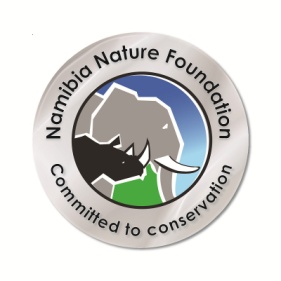 Namibia Nature Foundation Job Description Job Title:	Office ManagerJob Grading:	D2Location:	Windhoek, NamibiaReports to:	Executive Director Supervises:	Admin StaffResponsibilitiesTasks / ActivitiesOversee the management and administration of the NNF and its staff by: Managing staff recruitment, contracting, support, supervision, evaluation, training and record keeping;Promoting a positive and constructive NNF working environment;Overseeing the personnel management of NNF staff, including adherence to contractual responsibilities and to NNF policies, staff leave, payroll, performance appraisals, salary increases;Managing the NNF staff  study loans;Taking primary responsibility for day to day office administration and supervision, including supervision of administrative support staff;Scheduling and attend meetings as necessary, and ensure all regular NNF meetings take place as planned and are properly documented;Overseeing maintenance of NNF main filing system by NNF Receptionist and Administrative Assistant, and the opening of new files on the system as projects are taken on; Overseeing the administration of the NNF vehicle fleet;Ensuring staff and offices are adequately equipped for work to run smoothly; Liaising with IT support services to ensure the office network and server are operating properly and safely;Overseeing Receptionist and Administrative Assistant’s liaison with security support service providers such as armed response and alarm maintenance;Providing support to the finance department, including with the drawing up of Financial Services agreements and the daily processing and issuing of payments;Providing administrative support to NNF Project Coordinators as needed in the implementation of their projects.Works with line managers to identify personal growth options for NNF staff. Provide leadership and promote institutional pride and commitment:  through example, work ethic and professionalism by doing the follow activities: Adhering rigorously to the practices, policies and principles adopted by the NNF, and promote responsibility and accountability in all staff;Working closely with the Director and Financial Manager, providing support and assistance to ensure NNF’s optimum performance and functioning.Builds relationships with partners and staff membersParticipates in opportunities for personal growth contributing to an improved NNFPromote Institutional development and growth through innovative planning, strategic thinking and support to NNF staff and partner organisations by:Contributing to the development of both annual and long-term strategic work planning processes, and support the implementation of such plans;Providing support and guidance to NNF staff and those of partner organisations to achieve the goals and objectives of the organisation;Managing the maintenance, review and updating of the NNF Operations Manual as necessary and appropriate, with reference to such documents / bodies as the Namibian Labour Act and the Social Security Commission.At operational level, help plan, implement and manage projects and programmes as appropriate by:  Providing coordination and reasonable logistical support to projects, programmes and their personnel;Drawing up MoUs, ToRs, contracts and agreements as required;Assisting with project reviews as required;Providing back-up where needed at project and donor meetings;Assisting and support as necessary with project publicity;Managing project staff contracting and record keeping, and manage or assist with project staff recruitment.Help develop and strengthen networking and institutional links with NNF clients such as project executants, partners, donors, corporate institutions and partner organisations by: Representing the NNF at meetings, functions and on committees; Managing NNF e-mail correspondence.Promote the good name and image of the NNF through strategic public relations, production and distribution of promotional material by: Assisting in the development and implementation of a PR strategy; Preparing or assist with press releases and promotional materials such as the NNF newsletter, brochure and the annual report;Organising the NNF Annual Function.Support the Director as and when required, and take on any other jobs of a similar nature that will further the interests and well-being of the NNF by: Reporting to the Director.Supporting the Board of Trustees and provide secretarial and logistical services for their meetings;Taking on any other tasks and duties, at own initiative or on request, that will further the interests and well-being of the NNF.